                       Коммерческое  предложение                                Изготавливаем   школьную  форму                                 на  собственном  производстве.               Стоимость изделий зависит от состава ткани         Цены на школьную форму действительны на данный момент.                    Мы можем  изготовить значки и шевроны с логотипом Вашей школы.                               При заказе формы предоплата не менее 70 %. Будем  рады  сотрудничеству. С  уважением , Наталья Игоревна       8-917-162-49-14	     Звонить  с Андрей  Иванович         8-917-110-36-36             10-00 до 19-00       Сайт: oooshov.ru E-mail: oooshov@mail.ru                oooshov@yandex.ru                         МЫ В КОНТАКТЕ: ШКОЛЬНАЯ ФОРМА В САМАРЕ (ВОЛЖАНКА): vk.com/oooshov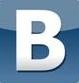 В нашей группе Вы можете увидеть много полезной информации  по школьной форме, записаться на замеры. График сдачи школьной формы будет размещен в группе.наименованиеучащиеся1 - 4 кл.учащиеся           5 - 8 кл.Жилет   (мальчик, девочка) ткань п/эстер, вискоза1150-001250-00Юбка   (ткань  п/эстер, вискоза)1050-001250-00Брюки  (ткань  п/эстер, вискоза)1150-00-Сарафан  (ткань  п/эстер, вискоза)1600-00-Футболка  (100% хлопок)250-00-Шорты ( 100% хлопок)300-00-Сумка для 2-ой обуви200-00-Галстук  (в ассортименте)250-00250-00Фартук+нарукавники (набор для труда)200-00-наименованиеучащиеся1 - 4 кл.учащиеся                      5 - 8 кл.Жилет   (мальчик, девочка) ткань 100% п/эстер950-001050-00Юбка    (100% п/эстер)850-00900-00Брюки  (100% п/эстер)900-00-